【プログラム内容(予定)】　13：30　　開会13：35～  研修「身体拘束廃止に向けて」　　　　　～私だけでない、みんな迷ってます。現場での事例を基に学びましょう～（100分　講義＆演習）　　　　　　　　　　　　　　　講師：東日本国際大学　准教授　金成　明美 様15：00～　休憩15：10～　意見交換会（金成准教授と各グループとの意見交換会）16：30　　閉会介ホ協では、福島県内の介護付きホーム（特定施設）のサービスの質の向上を図る事を目的とし、特定施設事業者の連携・情報交換をする場として、「全国介護付きホーム協会　いわき連絡会」を開催します。参加要件等は特にありません。事業者間・同職種間のつながりを作りたい方、日頃のお悩みを皆でディスカッションし改善したい方、新たな出会いとともに情報交換をご希望の方、お気軽にご参加下さい。心よりお待ちしております。お問合せ： 介ホ協 事務局　電話：03-6812-7110　 (土･日･祝日を除く平日　10：00～17：00)　　　　　 介ホ協 いわき連絡会（佐藤・杉村）電話：0246-29-1001（いわきふるさとの楽園）全国介護付きホーム協会 いわき連絡会　申込書　兼　参加証　　　　　　　　FAX：03-6812-7115※当日は、こちらの参加申込書を受付にご提出ください。法人名　　　　　　　　　　　　　　　　　　　　　　【会員・一般】　ホーム名　　　　　　　　　　　　　　　　　　　　　　　　　　　　　 　　　参加者氏名（職種）①　　　　　　　　　　　　　　　 （　　　　　　　　） ②　　　　　　　　　　　　　　　　　 （　　　　　　　　）③　　　　　　　　　　　　　　　 （　　　　　　　　）　④　　　　　　　　　　　　　　　　　　（　　　　　　　　）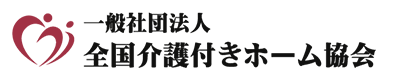 連絡先電話番号　　　　　　　　　　　　　　　　　　　　　　　　　　　　　